25.05.2020 poniedziałekPies – przyjaciel człowiekaCele: zapoznanie dzieci z rolą jaką może pełnić pies w życiu człowieka, utrwalenie figur geometrycznych, rozwijanie sprawności manualnych1. Szczeniaki – zabawa paluszkowa Nasza Aza ma szczeniaki (Dzieci składają razem dłonie kciukami do góry tak, by przypominały głowę psa) Ten jest taki, a ten siakiTen jest gładki, ten kudłaty, a ten ma futerko w łaty (palcem wskazującym dłoni dotykają kolejno wyprostowanych palców drugiej dłoni)Razem jest tych szczeniąt pięć (rozstawiają szeroko palce jednej dłoni) Pogłaszcz pieski, gdy masz chęć (zginają palce, a drugą dłonią je głaszczą)2. Przyjaciele Tupa – rozmowa na podstawie ilustracji. Dzieci wypowiadają się na temat wyglądu psów i wnioskują w czym te zwierzęta mogą pomagać człowiekowi.Pies przewodnik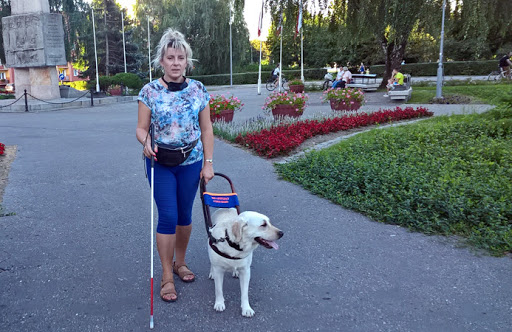 Pies ratownik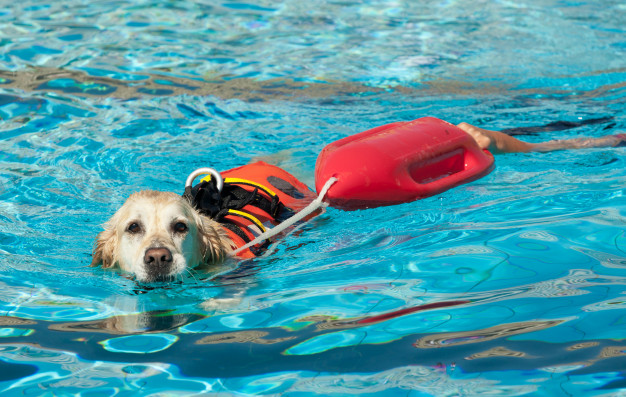 Pies policyjny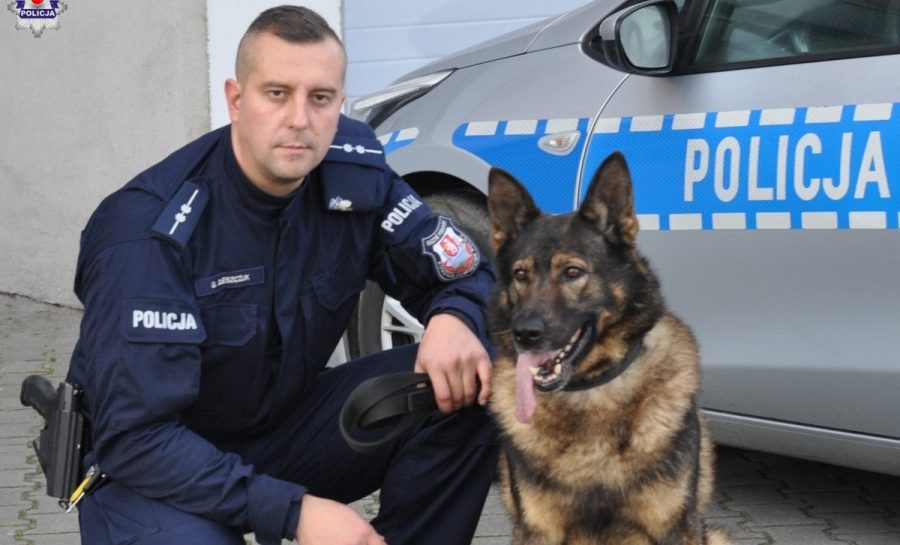 3. Geometryczne układani – dziecko z figur geometrycznych próbuje ułożyć, np. psa, kota, ptakaPropozycja ułożenia psa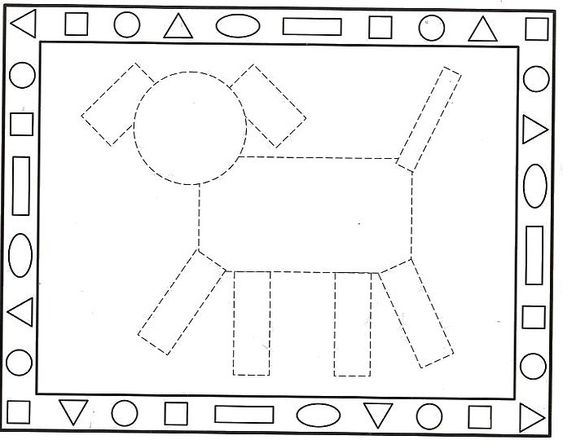 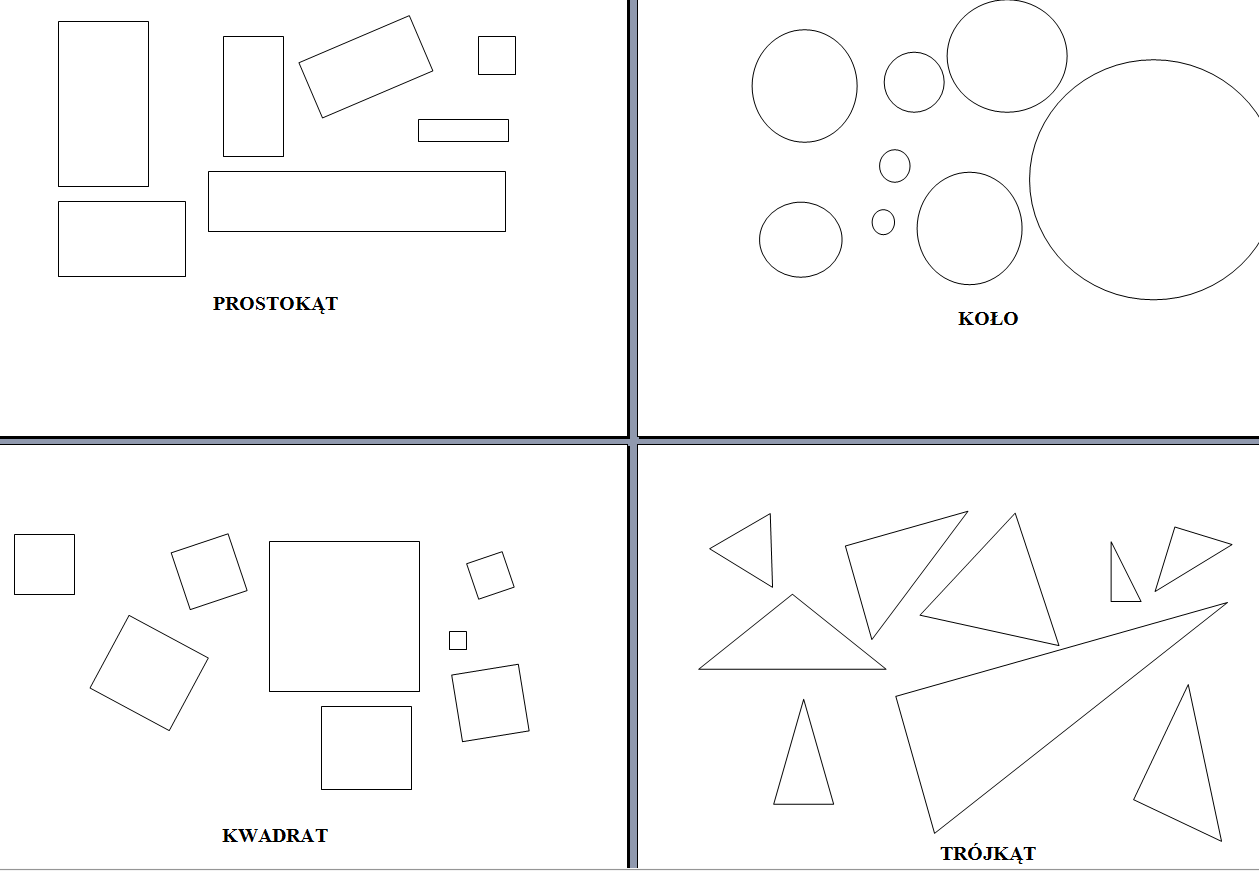 4. Zabawy ruchowe przy piosencehttps://www.youtube.com/watch?v=vMkPlYSMi5E&vl=pl5. Dorysuj brakujące elementy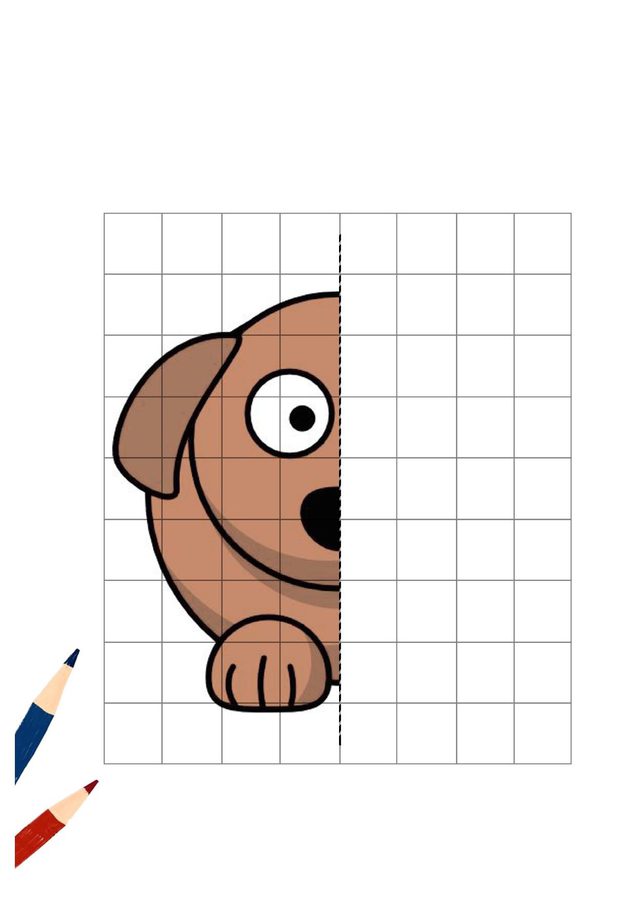 